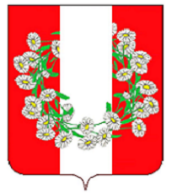 АДМИНИСТРАЦИЯ БУРАКОВСКОГО СЕЛЬСКОГО ПОСЕЛЕНИЯ КОРЕНОВСКОГО РАЙОНАПОСТАНОВЛЕНИЕот 19.10.2022                                                                                                                            № 132х.БураковскийО внесении изменений в постановление администрации Бураковского сельского поселения Кореновского района от 22 марта 2021 года № 31 «Об утверждении Положения  о комиссии по соблюдению требований к служебному поведению муниципальных служащих и урегулированию конфликта интересов на муниципальной службе в администрации Бураковского сельского поселения Кореновского района»В соответствии с Указом Президента Российской Федерации от 25 апреля 2022 года №232 «О государственной информационной системе в области противодействия коррупции «Посейдон» и внесении изменений в некоторые акты Президента Российской Федерации», администрация Бураковского сельского поселения Кореновского района  п о с т а н о в л я е т:Внести в приложение № 1 к постановлению администрации Бураковского сельского поселения Кореновского района от 22 марта 2021 года № 31 «Об утверждении Положения  о комиссии по соблюдению требований к служебному поведению муниципальных служащих и урегулированию конфликта интересов на муниципальной службе в администрации Бураковского сельского поселения Кореновского района» следующие изменения:в пункте 21  после слов «заинтересованные организации» дополнить словами «, использовать государственную информационную систему в области противодействия коррупции «Посейдон», в том числе для направления запросов»; подпункт б) пункта 21.1 дополнить словами «(в том числе с использованием государственной информационной системы в области противодействия коррупции «Посейдон»);».2. Общему отделу администрации Бураковского сельского поселения Кореновского района (Абрамкина) обнародовать настоящее постановление в установленных местах и разместить его на официальном сайте органов местного самоуправления Бураковского сельского поселения Кореновского района в сети «Интернет».3. Постановление вступает в силу после его официального обнародования.Глава Бураковского сельского поселения Кореновского района                                                                          Л.И. ОрлецкаяЛИСТ СОГЛАСОВАНИЯпроекта постановления администрации Бураковского сельского поселения Кореновского района от 19.10.2022 года № 132 «О внесении изменений в постановление администрации Бураковского сельского поселения Кореновского района от 22 марта 2021 года № 31 «Об утверждении Положения  о комиссии по соблюдению требований к служебному поведению муниципальных служащих и урегулированию конфликта интересов на муниципальной службе в администрации Бураковского сельского поселения Кореновского района»Проект внесен:Общим отделом администрации Бураковского сельского поселенияКореновского района,и.о.начальник общего отдела						    О.В. ВинокуроваПроект согласован:Начальник финансового  отделаадминистрации Бураковскогосельского поселения Кореновского района 							          И.П. Санькова